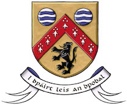 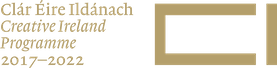 CALL OUT FOR ARTISTS FOR LAOIS FESTIVAL OF FLIGHT    SUMMARY FORMAdditional information can be attached in one document (up to 10MB)Artist’s name Artistic DisciplineName & Postal Address for contact personPhone number(s)Website if applicableEmail for contact personTitle of workshopDescription of workshop(300 words max)Amount applied forSignature of Artist